KRANK SEIN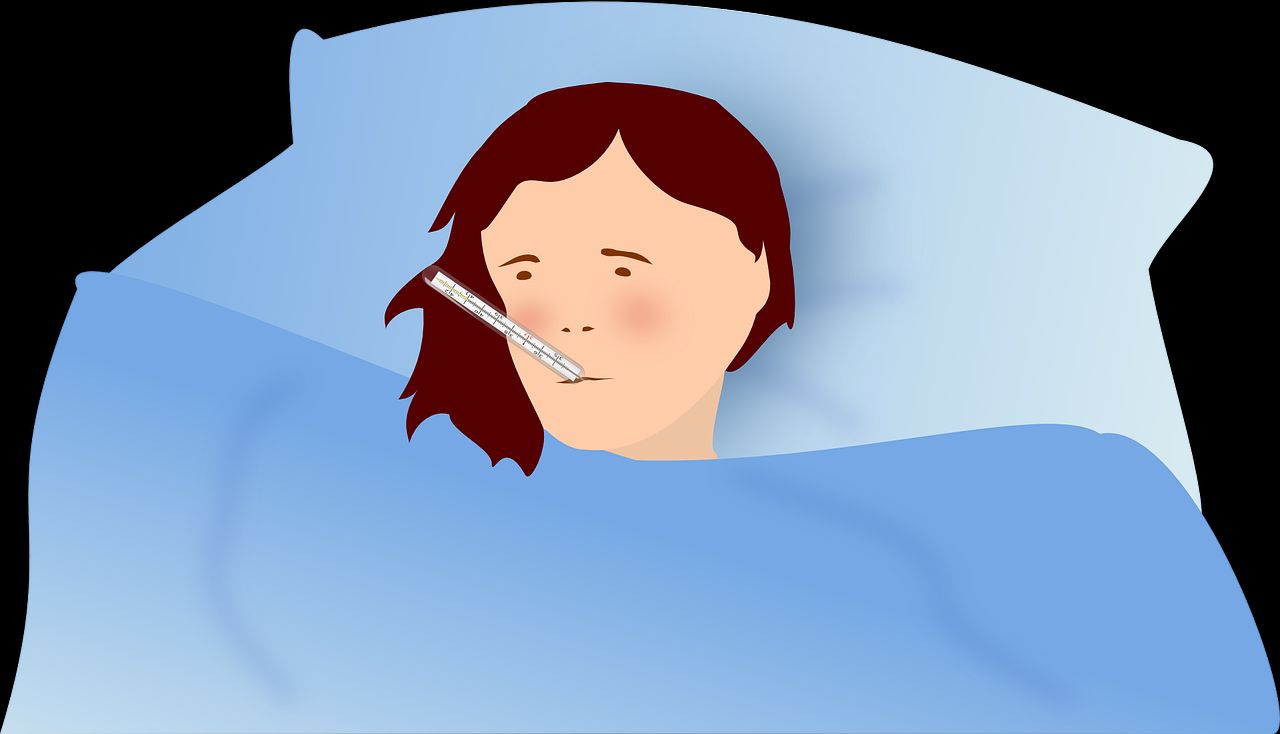 ✍ Bitte setzen Sie die fehlenden Wörter ein! ✍️Ich  _______  krank.Herr  Rahimi  ______  krank.Tahmina  _____  auch  krank.Wir  ______  krank.______  du  krank?Meine  Kinder  ______  krank.Maryam  und  Hassan  _______  krank.________________________________sind - Bist - ist -  sind – bin – ist - sind